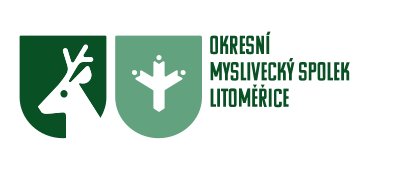 ČMMJ z.s., Okresní myslivecký spolek LitoměřicepořádáLOVOŠSKÝ POHÁRBARVÁŘSKÉ ZKOUŠKY 14.10.2023BARVÁŘSKÉ ZKOUŠKY  HONIČŮ 15.10.2023MS Sulejovice a MS Lovoš Sraz účastníků v 8,00 hodin v myslivecké chatě MS Sulejovice, Zahájení zkoušek v 9,00 hodin.Organizace…………………………………………………  OMS LitoměřiceŘeditel zkoušek……………………………………………. Zdeněk MíkaPověřená osoba…………………………………………….. Josef  PlačekAdministrativní práce……………………………………… Ing. Lenka KobylkováDelegace rozhodčích………………………………………. deleguje OMS ČMMJ LitoměřiceVůdci se mohou účastnit buď jen  BZ nebo jen BZH, ale získat  Lovošský pohár může pouze vůdce, který se účastní obou zkoušek ( BZ i BZH )Pokyny pro vůdce:	Zkouší se dle platného Zkušebního řádu ČMMJ. Vůdci jsou povinni předvádět psa v rámci povolených metod výcviku tak, aby nedošlo k porušením zákona na ochranu zvířat proti týrání.	Při prezenci je nutno předložit členský průkaz ČMMJ, průkaz původu psa, jeho pas či průkaz, v kterém bude zaznamenáno, že byl pes očkován proti vzteklině. Proti vzteklině musí být provedeno základní očkování / primovakcinace / nejpozději 21 dnů před konáním akce a dále v termínech podle účinnosti vakcíny.	V případě, že vůdce není držitelem zbrojního průkazu a bude požadovat zajištění střelce od pořadatele, uhradí na místě zástupci pořádající organizace (řediteli zkoušek) jednorázový poplatek 100 Kč. Požadavek na střelce- uvést v přihlášce. 	Pořadatel neručí za škody způsobené psem, ani za jeho ztrátu. Vůdce musí být myslivecky ustrojen a mít vodítko na psa, případně další výcvikové pomůcky. Volné pobíhání psů je nepřípustné!	Majitelům a vůdcům psů, kteří se ke zkouškám nedostaví, nebo psa odvolají po uzávěrce, nebude startovní poplatek vrácen a je použit na administrativní výlohy. O přijetí psa na zkoušky rozhoduje pořadatel.Poplatky za zkoušky:Účastníci - členové ČMMJ z okresu Litoměřice 700,- Kč- členové ČMMJ z jiných okresů 1000,- Kč- nečlenové ČMMJ 1300,- KčPřihlášku zašlete na adresu omslitomerice@outlook.cz, poplatek na účet OMS Litoměřice Platbu převodem hraďte na č.ú.:1002252329/0800 s VS (ČLP přihlášeného psa) nejpozději do 8.10.2023, případně v poznámce BZ(BZH) a jméno psa. Přihláška je platná po zaplacení poplatku.Případné dotazy: sekretariát OMS Litoměřice, Ing. Lenka Kobylková – 724 238 646Karel Klejna               						František Švecpředseda KK								předseda OMS